
БРОВАРСЬКА РАЙОННА РАДА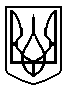 КИЇВСЬКОЇ ОБЛАСТІП Р О Т О К О Лзасідання 77 чергової сесії Броварської районної ради VІІ скликання від 01 жовтня 2020 року                                                                                                            м. БровариУ роботі 77 чергової сесії Броварської районної ради VІІ скликання взяли участь:- Плакся Юрій Сергійович, перший заступник голови Броварської районної державної адміністрації;- Римар Михайло Орестович, керівник Броварської місцевої прокуратури.Веде сесію:Гришко Сергій Миколайович, голова Броварської районної ради                     VІІ скликання.Затвердження порядку денного:Всього депутатів   - 36Було присутніх      - 26Із депутатів Броварської районної ради відсутні: Гоголіна Анна ВасилівнаВоєвуцька Діляра МідхатівнаЗалозний Микола ВолодимировичКалашник Валерій ІвановичОксюта Олег ВасильовичПлющ Олексій АнатолійовичСубботін В’ячеслав МиколайовичЧабур Валерій ІвановичШибіко Роман МихайловичШитий Євгеній МихайловичВиступив:Гришко Сергій Миколайович, голова Броварської районної ради, повідомив, що у залі зареєструвалися 26 депутатів та запропонував розпочати засідання       77 чергової сесії. Головуючий поставив дану пропозицію на голосування.Проведення процедури поіменного голосування.Голосували:«За» - 25 ; «проти» - 0 ; «утримались» - 0; «не голосували» -1.Протокол поіменного голосування додається.Вирішили:Пропозицію прийнято більшістю голосів.Виступили:Головуючий оголосив 77 чергову сесію Броварської районної ради VІІ скликання відкритою.(Звучить Гімн України) Головуючий повідомив, що на сесії присутні:- Литвиненко Віталій Володимирович, журналіст «Громадський захист Київщини»;-  Небрат Володимир Іванович, журналіст газети «Нове життя»;- Топіха Василь Петрович, провідний інженер «Укрпошта»;- Клименко Микола Федорович, бувший голова Броварської райдержадміністрації;- начальники відділів райдержадміністрації;- директора комунальних закладів, підприємств Броварської районної ради;- Проспочіло Павло Іванович, радник голови райдержадміністрації.Гришко Сергій Миколайович, голова Броварської районної ради, повідомив, що відповідно до розпорядження від 21 вересня 2020 року № 163 скликана 77 чергова сесія Броварської районної ради VІІ скликання і запропонував прийняти за основу порядок денний:Про звіт голови Броварської районної ради щодо його діяльності.Про результати діяльності Броварської місцевої прокуратури на території Броварського району за         5 місяців 2020 року.Про хід виконання районної Програми соціально-економічного, культурного, духовного розвитку Броварського району  на 2020 рік за І півріччя.Про внесення змін та доповнень до Програми соціально-економічного, культурного і духовного розвитку Броварського району на 2020 рік.Про внесення змін до рішення сесії районної ради VII скликання від 19 грудня 2019 року                          № 879-66 позач.-VII «Про районний бюджет Броварського району на 2020 рік» та додатків до нього.Про хід виконання Програми забезпечення житлом дітей-сиріт та дітей, позбавлених батьківського піклування, а також осіб з їх числа в Броварському районі на 2019-2021 роки.Про хід виконання Програми розвитку футболу в Броварському районі на 2019-2021 роки.Про хід виконання Районної комплексної Програми підтримки сім'ї та забезпечення прав дітей «Щаслива родина – успішна країна» на період до 2022 року.Про хід виконання Районної  Програми «Сільська молодь» на 2019-2021 роки.Про хід виконання Програми щодо вдосконалення соціальної роботи із сім’ями, дітьми та молоддю у Броварському районі на 2019-2021 роки.Про хід виконання районною державною адміністрацією повноважень делегованих районною радою з питань координації на відповідній території діяльності місцевих землевпорядних органів.Про хід виконання районною державною адміністрацією повноважень делегованих районною радою з питань вжиття необхідних заходів щодо ліквідації наслідків надзвичайних ситуацій відповідно до закону, інформування про них населення, залучення в установленому законом порядку до цих робіт підприємств, установ та організацій, а також населення.Про хід виконання районною державною адміністрацією повноважень делегованих районною радою з питань видачі замовникам відповідно до законодавства містобудівних умов і обмежень забудови земельних ділянок за межами населених пунктів.Звіт постійної комісії з питань екології та охорони навколишнього середовища.Звіт постійної комісії з питань комунальної власності.Звіт постійної комісії з питань освіти, культури, сім’ї, молоді та спорту, охорони здоров’я та соціального захисту.Звіт директора Комунального підприємства «Трудовий архів Броварського району» Броварської районної ради Київської області.Звіт директора Комунального закладу Броварської районної ради «Інклюзивно-ресурсний центр». Про відмову в наданні погодження ТОВ «Київський річковий порт» щодо отримання спеціального дозволу на користування надрами з метою геологічного вивчення пісків Погребнянської ділянки, що знаходиться у Броварському районі Київської області.Різне.Проведення процедури поіменного голосування.Голосували:«За» - 26 ; «проти» - 0 ; «утримались» - 0; «не голосували» - 0.Протокол поіменного голосування додається.Вирішили:Порядок денний прийнято за основу.Головуючий поставив на голосування пропозицію постійної комісії з питань бюджету, фінансів, соціально-економічного розвитку і Президії районної ради про включення до порядку денного питання «Про внесення змін до рішення Броварської районної ради Київської області від 11 лютого 2020 року                    № 920-68 позач.-VII «Про затвердження Програми «Фінансова підтримка для покращення надання вторинної медичної допомоги населенню Броварського району та відновлення матеріально-технічної бази комунального некомерційного підприємства «Броварська багатопрофільна клінічна лікарня» Броварської районної ради Київської області та Броварської міської ради Київської області на    2020 рік».Проведення процедури поіменного голосування.Голосували:«За» - 24 ; «проти» - 0 ; «утримались» - 2; «не голосували» - 0.Протокол поіменного голосування додається.Вирішили:Пропозицію  прийнято більшістю голосів.Головуючий поставив на голосування пропозицію постійних  комісій з питань екології та охорони навколишнього середовища і Президії районної ради про включення до порядку денного питання «Про надання погодження ТОВ "Будіндустрія-Сервіс ЛТД" щодо отримання спеціального дозволу на користування надрами з метою геологічного вивчення пісків ділянки "Солов'їна, що знаходиться у Броварському районі Київської області».Проведення процедури поіменного голосування.Голосували:«За» - 22 ; «проти» - 3 ; «утримались» - 1; «не голосували» - 0.Протокол поіменного голосування додається.Вирішили:Пропозицію  прийнято більшістю голосів.Головуючий поставив на голосування пропозицію постійних  комісій з питань комунальної власності, з питань бюджету, фінансів, соціально-економічного розвитку та з питань регламенту, депутатської етики, законності та правопорядку і Президії районної ради про включення до порядку денного питання «Про передачу майна спільної власності територіальних громад сіл, селищ Броварського району до комунальної власності об'єднаних територіальних громад Великодимерської, Калинівської, Калитянської селищних рад, Зазимської сільської ради».Проведення процедури поіменного голосування.Голосували:«За» - 20 ; «проти» - 3 ; «утримались» - 3; «не голосували» - 0.Протокол поіменного голосування додається.Вирішили:Пропозицію  прийнято більшістю голосів.Головуючий поцікавився чи будуть інші пропозиції або зауваження до запропонованого порядку денного (не надійшли) та запропонував затвердити порядок денний в цілому: Про звіт голови Броварської районної ради щодо його діяльності.Про результати діяльності Броварської місцевої прокуратури на території Броварського району за         5 місяців 2020 року.Про хід виконання районної Програми соціально-економічного, культурного, духовного розвитку Броварського району  на 2020 рік за І півріччя.Про внесення змін та доповнень до Програми соціально-економічного, культурного і духовного розвитку Броварського району на 2020 рік.Про внесення змін до рішення сесії районної ради VII скликання від 19 грудня 2019 року № 879-66 позач.-VII «Про районний бюджет Броварського району на 2020 рік» та додатків до нього. Про хід виконання Програми забезпечення житлом дітей-сиріт та дітей, позбавлених батьківського піклування, а також осіб з їх числа в Броварському районі на 2019-2021 роки.Про хід виконання Програми розвитку футболу в Броварському районі на 2019-2021 роки.Про хід виконання Районної комплексної Програми підтримки сім'ї та забезпечення прав дітей «Щаслива родина – успішна країна» на період до   2022 року.Про хід виконання Районної  Програми «Сільська молодь» на 2019-2021 роки.Про хід виконання Програми щодо вдосконалення соціальної роботи із сім’ями, дітьми та молоддю у Броварському районі на 2019-2021 роки.Про хід виконання районною державною адміністрацією повноважень делегованих районною радою з питань координації на відповідній території діяльності місцевих землевпорядних органів.Про хід виконання районною державною адміністрацією повноважень делегованих районною радою з питань вжиття необхідних заходів щодо ліквідації наслідків надзвичайних ситуацій відповідно до закону, інформування про них населення, залучення в установленому законом порядку до цих робіт підприємств, установ та організацій, а також населення.Про хід виконання районною державною адміністрацією повноважень делегованих районною радою з питань видачі замовникам відповідно до законодавства містобудівних умов і обмежень забудови земельних ділянок за межами населених пунктів.Звіт постійної комісії з питань екології та охорони навколишнього середовища.Звіт постійної комісії з питань комунальної власності.Звіт постійної комісії з питань освіти, культури, сім’ї, молоді та спорту, охорони здоров’я та соціального захисту.Звіт директора Комунального підприємства «Трудовий архів Броварського району» Броварської районної ради Київської області.Звіт директора Комунального закладу Броварської районної ради «Інклюзивно-ресурсний центр». Про відмову в наданні погодження ТОВ «Київський річковий порт» щодо отримання спеціального дозволу на користування надрами з метою геологічного вивчення пісків Погребнянської ділянки, що знаходиться у Броварському районі Київської області.Про внесення змін до рішення Броварської районної ради Київської області від 11 лютого 2020 року № 920-68 позач.-VII «Про затвердження Програми «Фінансова підтримка для покращення надання вторинної медичної допомоги населенню Броварського району та відновлення матеріально-технічної бази комунального некомерційного підприємства «Броварська багатопрофільна клінічна лікарня» Броварської районної ради Київської області та Броварської міської ради Київської області на    2020 рік.Про передачу майна спільної власності територіальних громад сіл, селищ Броварського району до комунальної власності об'єднаних територіальних громад Великодимерської, Калинівської, Калитянської селищних рад, Зазимської сільської ради.Про надання погодження ТОВ "Будіндустрія-Сервіс ЛТД" щодо отримання спеціального дозволу на користування надрами з метою геологічного вивчення пісків ділянки "Солов'їна, що знаходиться у Броварському районі Київської області.Різне.Проведення процедури поіменного голосування.Голосували:«За» - 22 ; «проти» - 0 ; «утримались» - 4; «не голосували» - 0.Протокол поіменного голосування додається.Вирішили:Порядок денний прийнято в цілому.Головуючий запропонував затвердити регламент проведення засідання: для доповіді – до 5 хв.;для виступу – до 3 хв.;для репліки – до 1 хв. поцікавився чи будуть інші пропозиції (не надійшли) та поставив на голосування дану пропозицію.Проведення процедури поіменного голосування.Голосували:«За» - 26 ; «проти» - 0 ; «утримались» - 0;«не голосували» - 0.Протокол поіменного голосування додається.Вирішили:Затвердити регламент проведення засідання. Гришко Сергій Миколайович, голова районної ради, привітав усіх з 97 річницею Броварського району та відзначив представників району подяками та знаками пошани.Лук'яненко Руслан Миколайович, депутат районної ради, повідомив,що він залишає засідання сесії районної ради тому, що по питанню передачі майна спільної власності територіальних громад сіл, селищ Броварського району до комунальної власності об'єднаних територіальних громад Великодимерської, Калинівської, Калитянської селищних рад, Зазимської сільської ради не були враховані інтереси жителів села Княжичі.Головуючий запропонував розгляну першим питання «Про результати діяльності Броварської місцевої прокуратури на території Броварського району за 5 місяців 2020 року».1.Слухали:Про результати діяльності Броварської місцевої прокуратури на території Броварського району за 5 місяців 2020 року.Головуючий запросив до доповіді Римаря М.О.Доповідав:Римар Михайло Орестович, керівник Броварської місцевої прокуратури, проінформував про результати діяльності місцевої прокуратури. Виступив:Щиголь В.В. депутат районної ради, звернувся із запитаннями до доповідача на які отримав відповідь.Головуючий поставив на голосування проект рішення.Проведення процедури поіменного голосування.Голосували:«За» - 25; «проти» - 0 ; «утримались» - 0; «не голосували» - 1.Протокол поіменного голосування додається.Вирішили:Прийняти рішення сесії районної ради                           №1034-77-VІІ (додається).Гришко Сергій Миколайович, голова районної ради, зачитав повідомлення про припинення членства в Радикальній партії Олега Ляшка депутатів районної ради Шульги В.Є., Фірсова І.М., Сорокопуда С.О., Шкрабацького В.П. та розпуск фракції Радикальної партії Олега Ляшка в Броварській районній раді.2.Слухали:Про звіт голови Броварської районної ради щодо його діяльності.Головуючий поцікавився чи всі депутати ознайомлені із звітом та подякував всім за співпрацю.Виступила:Столяр Ірина Василівна, депутат районної ради, звернулась із запитанням до доповідача на яке отримала відповідь.Головуючий поставив на голосування проект рішення.Проведення процедури поіменного голосування.Голосували:«За» - 24; «проти» - 0 ; «утримались» - 0; «не голосували» - 1.Протокол поіменного голосування додається.Вирішили:Прийняти рішення сесії районної ради                           № 1035-77-VІІ (додається).3.Слухали:Про хід виконання районної Програми соціально-економічного, культурного, духовного розвитку Броварського району  на 2020 рік за І півріччя.Головуючий поцікавився чи є запитання до доповідача і поставив на голосування проект рішення.Проведення процедури поіменного голосування.Голосували:«За» - 25 ; «проти» - 0 ; «утримались» - 0; «не голосували» - 0.Протокол поіменного голосування додається.Вирішили:Прийняти рішення сесії районної ради                           № 1036-77-VІІ (додається).4.Слухали:Про внесення змін та доповнень до Програми соціально-економічного, культурного і духовного розвитку Броварського району на 2020 рік.Головуючий запросив до співдоповіді Козлова О.К.Співдоповідав:Козлов Олександр Костянтинович, голова постійної комісії з питань бюджету, фінансів, соціально-економічного розвитку, повідомив, що постійна комісія розглянула дане питання на своєму засіданні та рекомендує проект рішення підтримати.Головуючий поставив на голосування проект рішення.Проведення процедури поіменного голосування.Голосували:«За» - 23; «проти» - 0 ; «утримались» - 2; «не голосували» - 0.Протокол поіменного голосування додається.Вирішили:Прийняти рішення сесії районної ради                           № 1037-77-VІІ (додається).5.Слухали:Про внесення змін до рішення сесії районної ради VII скликання від 19 грудня 2019 року № 879-66 позач.-VII «Про районний бюджет Броварського району на     2020 рік» та додатків до нього.Головуючий запросив до співдоповіді Козлова О.К.Співдоповідав:Козлов Олександр Костянтинович, голова постійної комісії з питань бюджету, фінансів, соціально-економічного розвитку, повідомив, що постійна комісія розглянула дане питання на своєму засіданні та рекомендує проект рішення підтримати.Головуючий поставив на голосування проект рішення.Проведення процедури поіменного голосування.Голосували:«За» - 23; «проти» - 0 ; «утримались» - 2; «не голосували» - 0.Протокол поіменного голосування додається.Вирішили:Прийняти рішення сесії районної ради                           № 1038-77-VІІ (додається).6.Слухали:Про хід виконання Програми забезпечення житлом дітей-сиріт та дітей, позбавлених батьківського піклування, а також осіб з їх числа в Броварському районі на 2019-2021 роки.Головуючий запросив до співдоповіді Шульгу В.Є.Співдоповідала:Шульга Валентина Євгеніївна, голова постійної   комісії з питань освіти, культури, сім’ї, молоді та спорту,   охорони   здоров’я   та   соціального   захисту, повідомила, що постійна комісія розглянула дане питання на своєму засіданні та рекомендує проект рішення підтримати.Головуючий поставив на голосування проект рішення.Проведення процедури поіменного голосування.Голосували:«За» - 25 ; «проти» - 0 ; «утримались» - 0; «не голосували» - 0.Протокол поіменного голосування додається.Вирішили:Прийняти рішення сесії районної ради                          № 1039-77-VІІ (додається).7.Слухали:Про хід виконання Програми розвитку футболу в Броварському районі на 2019-2021 роки.Головуючий запросив до співдоповіді Шульгу В.Є.Співдоповідала:Шульга Валентина Євгеніївна, голова постійної   комісії з питань освіти, культури, сім’ї, молоді та спорту,   охорони   здоров’я   та   соціального   захисту, повідомила, що постійна комісія розглянула дане питання на своєму засіданні та рекомендує проект рішення підтримати.Головуючий поставив на голосування проект рішення.Проведення процедури поіменного голосування.Голосували:«За» - 25 ; «проти» - 0 ; «утримались» - 0; «не голосували» - 0.Протокол поіменного голосування додається.Вирішили:Прийняти рішення сесії районної ради                           № 1040-77-VІІ (додається).8.Слухали:Про хід виконання Районної комплексної Програми підтримки сім'ї та забезпечення прав дітей «Щаслива родина – успішна країна» на період до 2022 року.Головуючий запросив до співдоповіді Шульгу В.Є.Співдоповідала:Шульга Валентина Євгеніївна, голова постійної   комісії з питань освіти, культури, сім’ї, молоді та спорту,   охорони   здоров’я   та   соціального   захисту, повідомила, що постійна комісія розглянула дане питання на своєму засіданні та рекомендує проект рішення підтримати.Головуючий поставив на голосування проект рішення.Проведення процедури поіменного голосування.Голосували:«За» - 25 ; «проти» - 0 ; «утримались» - 0; «не голосували» - 0.Протокол поіменного голосування додається.Вирішили:Прийняти рішення сесії районної ради                           № 1041-77-VІІ (додається).9.Слухали:Про хід виконання Районної  Програми «Сільська молодь» на 2019-2021 роки.Головуючий запросив до співдоповіді Шульгу В.Є.Співдоповідала:Шульга Валентина Євгеніївна, голова постійної   комісії з питань освіти, культури, сім’ї, молоді та спорту,   охорони   здоров’я   та   соціального   захисту, повідомила, що постійна комісія розглянула дане питання на своєму засіданні та рекомендує проект рішення підтримати.Головуючий поставив на голосування проект рішення.Проведення процедури поіменного голосування.Голосували:«За» - 25 ; «проти» - 0 ; «утримались» - 0; «не голосували» - 0.Протокол поіменного голосування додається.Вирішили:Прийняти рішення сесії районної ради                           № 1042-77-VІІ (додається).10.Слухали:Про хід виконання Програми щодо вдосконалення соціальної роботи із сім’ями, дітьми та молоддю у Броварському районі на 2019-2021 роки.Головуючий запросив до співдоповіді Шульгу В.Є.Співдоповідала:Шульга Валентина Євгеніївна, голова постійної   комісії з питань освіти, культури, сім’ї, молоді та спорту,   охорони   здоров’я   та   соціального   захисту, повідомила, що постійна комісія розглянула дане питання на своєму засіданні та рекомендує проект рішення підтримати.Головуючий поставив на голосування проект рішення.Проведення процедури поіменного голосування.Голосували:«За» - 23 ; «проти» - 0 ; «утримались» - 0; «не голосували» - 2.Протокол поіменного голосування додається.Вирішили:Прийняти рішення сесії районної ради                           № 1043-77-VІІ (додається).11.Слухали:Про хід виконання районною державною адміністрацією повноважень делегованих районною радою з питань координації на відповідній території діяльності місцевих землевпорядних органів.Головуючий запросив до співдоповіді Радченка В.І. Співдоповідав:Радченко Віктор Іванович, секретар постійної комісії з питань земельних відносин, агропромислового розвитку, повідомив, що постійна комісія розглянула дане питання на своєму засіданні та рекомендує проект рішення підтримати.Головуючий поставив на голосування проект рішення.Проведення процедури поіменного голосування.Голосували:«За» - 25 ; «проти» - 0 ; «утримались» - 0; «не голосували» - 0.Протокол поіменного голосування додається.Вирішили:Прийняти рішення сесії районної ради                           № 1044-77-VІІ (додається).12.Слухали:Про хід виконання районною державною адміністрацією повноважень делегованих районною радою з питань вжиття необхідних заходів щодо ліквідації наслідків  надзвичайних ситуацій  відповіднодо закону, інформування про них населення, залучення в установленому законом порядку до цих робіт підприємств, установ та організацій, а також населення.Головуючий запросив до співдоповіді Корнійка С.О.Співдоповідав:Корнійко Сергій Олександрович, голова постійної комісії з питань екології та охорони навколишнього середовища, повідомив, що постійна комісія розглянула дане питання на своєму засіданні та рекомендує проект рішення підтримати.Головуючий поставив на голосування проект рішення.Проведення процедури поіменного голосування.Голосували:«За» - 25; «проти» - 0 ; «утримались» - 0; «не голосували» - 0.Протокол поіменного голосування додається.Вирішили:Прийняти рішення сесії районної ради                           № 1045-77-VІІ (додається).13.Слухали:Про хід виконання районною державною адміністрацією повноважень делегованих районною радою з питань видачі замовникам відповідно до законодавства містобудівних умов і обмежень забудови земельних ділянок за межами населених пунктів.Головуючий запросив до співдоповіді Фірсова І.М.Співдоповідав:Фірсов Ігор Миколайович, заступник голови постійної   комісії з питань архітектури, будівництва, промисловості, житлово-комунального господарства, транспорту та зв’язку, інформатизації, підтримки підприємництва, інвестицій та міжнародних зв’язків, повідомив, що постійна комісія розглянула дане питання на своєму засіданні та рекомендує проект рішення підтримати.Головуючий поставив на голосування проект рішення.Проведення процедури поіменного голосування.Голосували:«За» - 25 ; «проти» - 0 ; «утримались» - 0; «не голосували» - 0.Протокол поіменного голосування додається.Вирішили:Прийняти рішення сесії районної ради                           № 1046-77-VІІ (додається).14.Слухали:Звіт постійної комісії з питань екології та охорони навколишнього середовища.Головуючий поцікавився чи всі ознайомлені із звітом та подякував Корнійку С.О. за роботу і поставив на голосування проект рішення.Корнійко С.О.повідомив про конфлікт інтересів.Проведення процедури поіменного голосування.Голосували:«За» - 25 ; «проти» - 0 ; «утримались» - 0; «не голосували» - 0.Протокол поіменного голосування додається.Вирішили:Прийняти рішення сесії районної ради                           № 1047-77-VІІ (додається).15.Слухали:Звіт постійної комісії з питань комунальної власності.Головуючий поцікавився чи всі ознайомлені із звітом та подякував Юрченко О.Б. за роботу і поставив на голосування проект рішення.Юрченко О.Б. повідомила про конфлікт інтересів.Головуючий поставив на голосування проект рішення.Проведення процедури поіменного голосування.Голосували:«За» - 25 ; «проти» - 0 ; «утримались» - 0; «не голосували» - 0.Протокол поіменного голосування додається.Вирішили:Прийняти рішення сесії районної ради                           № 1048-77-VІІ (додається).16.Слухали:Звіт постійної комісії з питань освіти, культури, сім’ї, молоді та спорту, охорони здоров’я та соціального захисту.Головуючий поцікавився чи всі ознайомлені із звітом та подякував Шульзі В.Є. за роботу і поставив на голосування проект рішення.Шульга В.Є.. повідомила про конфлікт інтересів.Головуючий поставив на голосування проект рішення.Проведення процедури поіменного голосування.Голосували:«За» - 25 ; «проти» - 0 ; «утримались» - 0; «не голосували» - 0.Протокол поіменного голосування додається.Вирішили:Прийняти рішення сесії районної ради                           № 1049-77-VІІ (додається).17.Слухали:Звіт директора Комунального підприємства «Трудовий архів Броварського району» Броварської районної ради Київської області.Головуючий запросив до співдоповіді Юрченко О.Б.Співдоповідала:Юрченко Ольга Борисівна, заступник голови постійної комісії з питань комунальної власності, повідомила, що постійна комісія розглянула дане питання на своєму засіданні та рекомендує проект рішення підтримати.Головуючий поставив на голосування проект рішення.Проведення процедури поіменного голосування.Голосували:«За» - 25 ; «проти» - 0 ; «утримались» - 0; «не голосували» - 0.Протокол поіменного голосування додається.Вирішили:Прийняти рішення сесії районної ради                           № 1050-77-VІІ (додається).18.Слухали:Звіт директора Комунального закладу Броварської районної ради «Інклюзивно-ресурсний центр». Головуючий запросив до співдоповіді Юрченко О.Б.Співдоповідала:Юрченко Ольга Борисівна, заступник голови постійної комісії з питань комунальної власності, повідомила, що постійна комісія розглянула дане питання на своєму засіданні та рекомендує проект рішення підтримати.Головуючий поставив на голосування проект рішення.Проведення процедури поіменного голосування.Голосували:«За» - 24 ; «проти» - 0 ; «утримались» - 0; «не голосували» - 1.Протокол поіменного голосування додається.Вирішили:Прийняти рішення сесії районної ради                           № 1051-77-VІІ (додається).19.Слухали:Про відмову в наданні погодження ТОВ «Київський річковий порт» щодо отримання спеціального дозволу на користування надрами з метою геологічного вивчення пісків Погребнянської ділянки, що знаходиться у Броварському районі Київської області.Головуючий запросив до доповіді Корнійка С.О.Доповідав:Корнійко Сергій Олександрович, голова постійної комісії з питань екології та охорони навколишнього середовища, повідомив, що Зазимська сільська рада  відмовила в наданні погодження і постійна комісія розглянула дане питання на своєму засіданні та рекомендує проект рішення про відмову в наданні погодження ТОВ «Київський річковий порт» підтримати.Головуючий поставив на голосування проект рішення.Проведення процедури поіменного голосування.Голосували:«За» - 25 ; «проти» - 0 ; «утримались» - 0; «не голосували» - 0.Протокол поіменного голосування додається.Вирішили:Прийняти рішення сесії районної ради                           № 1052-77-VІІ (додається).20.Слухали:Про внесення змін до рішення Броварської районної ради Київської області від 11 лютого 2020 року          № 920-68 позач.-VII «Про затвердження Програми «Фінансова підтримка для покращення надання вторинної медичної допомоги населенню Броварського району та відновлення матеріально-технічної бази комунального некомерційного підприємства «Броварська багатопрофільна клінічна лікарня» Броварської районної ради Київської області та Броварської міської ради Київської області на    2020 рік.Головуючий запросив до співдоповіді Козлова О.К.Співдоповідав:Козлов Олександр Костянтинович, голова постійної комісії з питань бюджету, фінансів, соціально-економічного розвитку, повідомив, що постійна комісія розглянула дане питання на своєму засіданні та рекомендує проект рішення підтримати.Головуючий поставив на голосування проект рішення.Проведення процедури поіменного голосування.Голосували:«За» - 22 ; «проти» - 0 ; «утримались» -3; «не голосували» - 0.Протокол поіменного голосування додається.Вирішили:Прийняти рішення сесії районної ради                           № 1053-77-VІІ (додається).21.Слухали:Про передачу майна спільної власності територіальних громад сіл, селищ Броварського району до комунальної власності об'єднаних територіальних громад Великодимерської, Калинівської, Калитянської селищних рад, Зазимської сільської ради.Виступив:Корнійко С.О. попросив озвучити перелік об’єктів, які залишаться в Броварській ОТГ і передаються в інші громади.Головуючий запросив до доповіді Рогового І.В. до співдоповіді Козлова О.К.Співдоповідав:Козлов Олександр Костянтинович, голова спільного засідання постійних комісій з питань бюджету, фінансів, соціально-економічного розвитку, з питань комунальної власності, з питань регламенту, депутатської етики, законності та правопорядку і  повідомив, що дане питання розглянуте на спільному засіданні та рекомендовано проект рішення підтримати.Доповідав:Роговий Іван Володимирович, начальник відділу комунального майна виконавчого апарату районної ради, ознайомив з переліком майна.Головуючий поставив на голосування проект рішення.Проведення процедури поіменного голосування.Голосували:«За» - 21 ; «проти» - 1 ; «утримались» - 3; «не голосували» - 0.Протокол поіменного голосування додається.Вирішили:Прийняти рішення сесії районної ради                           № 1054-77-VІІ (додається).22.Слухали:Про надання погодження ТОВ "Будіндустрія-Сервіс ЛТД" щодо отримання спеціального дозволу на користування надрами з метою геологічного вивчення пісків ділянки "Солов'їна, що знаходиться у Броварському районі Київської області.Головуючий запросив до доповіді Корнійко С.О.Доповідав:Корнійко Сергій Олександрович, голова постійної комісії з питань екології та охорони навколишнього середовища, повідомив, що від Рожнівської та Літківської сільських рад надійшли рішення про надання погодження щодо отримання спеціального дозволу і постійна комісія розглянула дане питання на своєму засіданні та рекомендує проект рішення підтримати.Головуючий поставив на голосування проект рішення.Проведення процедури поіменного голосування.Голосували:«За» - 21; «проти» - 2 ; «утримались» - 2; «не голосували» - 0.Протокол поіменного голосування додається.Вирішили:Прийняти рішення сесії районної ради                           № 1055-77-VІІ (додається).23.Слухали:Різне.Головуючий зазначив, що порядок денний 77 чергової сесії Броварської районної ради Київської області      VІІ скликання вичерпано та оголосив пленарне засідання закритим. (Звучить Гімн України).Голова радиС.М.ГришкоСекретаріат сесіїТ.О.КолісниченкоТ.А.Філіпова